 แบบส่งต่อการใช้ยาทางชั้นใต้ผิวหนัง รพ.บ้านผือ  จ.อุดรธานี
ชื่อผู้ป่วย…………………………………….. อายุ…………ปี H.N………………...เบอร์โทรญาติ.................................Diagnosis………………………………………ได้ส่งต่อข้อมูลกับเครือข่าย…………………………………............... Order………………………………………………………………………………..………………………………………………วิธีการผสมยา 1. ………………………………………………..… ขนาด………………….mg/mcg ปริมาณ…….…………….ml
 เนื่องจากมีปัญหา………………………………………………………………………………………………………………..  2. …………………………………………….…… ขนาด………………......mg ปริมาณ………………..………..ml 
เนื่องจากมีปัญหา…………………………………..……...................................................................................  3. …………………………………………………… ขนาด…………………..mg ปริมาณ………………….…….. ml 
เนื่องจากมีปัญหา………………………………………………………………………………………………………....……....  4. ……………………………………………..…….ขนาด…………….……. mg ปริมาณ………………………… ml 
เนื่องจากมีปัญหา…………………………………..……………………………………………………………………………..    โดยเลือกใช้ตัวทำละลายที่เหมาะสมคือ  NSS  Sterile  ได้ทั้งสองชนิด อีก............ml Total = …………ml เท่ากับความยาว……………………mm drip CSCI rate……………….mm/hr       โดยใช้เครื่องปั๊มยา (Syringe driver) รุ่น …Thalapump……. (ใช้ syringe ขนาด 20 ml เท่านั้น)      เริ่มให้ยาทางชั้นใต้ผิวหนังอย่างต่อเนื่องวันที่………………………….. Cr = …………….. GFR ………………. ยาอื่นๆที่ได้รับเพื่อจัดการอาการไม่สุขสบายในระยะท้าย ได้แก่  1. ยาฉุกเฉิน (prn) สำหรับอาการปวด/หายใจลำบาก คือ ………… ขนาด …………….. ทุก ………ชม.  2. Ativan …............mg ………เม็ด อมใต้ลิ้นเวลามีอาการกระวนกระวาย/นอนไม่หลับทุก 2-4 ชม.  3. 1% Atropine ED 4 หยดใต้ลิ้น ทุก 4 ชม. ในระยะสุดท้ายเพื่อบรรเทาเสียงหายใจ
ดังครืดคราดในลำคอ  4. ยาอื่นๆ ได้แก่ ............................................................................................................................. 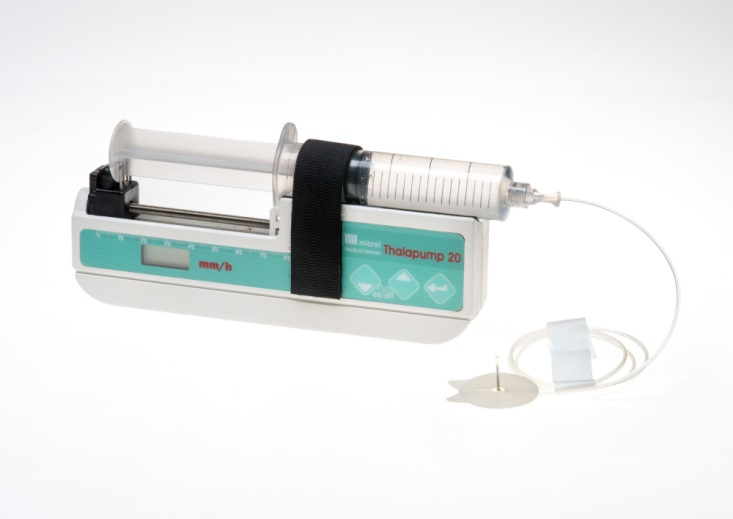 แบบส่งต่อการใช้ยาทางชั้นใต้ผิวหนัง 
ศูนย์ดูแลต่อเนื่องและประคับประคอง รพ.บ้านผือ จ.อุดรธานีว/ด/ป
Oder ยาที่ใช้ทางใต้ผิวหนังจำนวน (amp,vial)จำนวน (amp,vial)จำนวน (amp,vial)ลายเซ็น ผู้ตรวจยาลายเซ็นต์
ผู้ผสมยาแพทย์
ผู้สั่งยาว/ด/ป
Oder ยาที่ใช้ทางใต้ผิวหนังลายเซ็น ผู้ตรวจยาลายเซ็นต์
ผู้ผสมยาแพทย์
ผู้สั่งยา